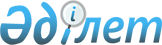 Об утверждении Классов железнодорожных вокзалов
					
			Утративший силу
			
			
		
					Приказ и.о. Министра транспорта и коммуникаций Республики Казахтан от 13 ноября 2012 года № 766. Зарегистрирован в Министерстве юстиции Республики Казахстан от 14 декабря 2012 года № 8193. Утратил силу приказом Министра транспорта и коммуникаций Республики Казахстан от 18 сентября 2013 года № 725      Сноска. Утратил силу приказом Министра транспорта и коммуникаций РК от 18.09.2013 № 725 (вводится в действие по истечении десяти календарных дней после дня его первого официального опубликования).      В соответствии с пунктом 4 Правил организации деятельности вокзалов, утвержденных постановлением Правительства Республики Казахстан от 2 июля 2011 года № 759 «Об утверждении Правил организации деятельности железнодорожных вокзалов» ПРИКАЗЫВАЮ:



      1. Утвердить Классы железнодорожных вокзалов согласно приложению к настоящему приказу.



      2. Комитету транспорта и путей сообщения Министерства транспорта и коммуникаций Республики Казахстан (Килыбай Н.И.) обеспечить:



      1) государственную регистрацию настоящего приказа в Министерстве юстиции Республики Казахстан;



      2) его последующее официальное опубликование в средствах массовой информации и на интернет-ресурсе Министерства транспорта и коммуникаций Республики Казахстан.



      3. Контроль за исполнением настоящего приказа возложить на Ответственного секретаря Министерства транспорта и коммуникаций Республики Казахстан Касымбек Ж. М.



      4. Настоящий приказ вводится в действие по истечении десяти календарных дней после дня его первого официального опубликования.      И.о Министра                               Р. Скляр

Приложение к приказу    

и.о Министра        

транспорта и коммуникаций  

Республики Казахстан   

от 14 декабря 2012 года № 766 

Классы железнодорожных вокзалов

      1. К классу «Внеклассный» относятся следующие железнодорожные вокзалы (станции):

      1) Астана;

      2) Караганда;

      3) Алма Ата 1;

      4) Алма Ата 2;

      5) Актобе.



      2. К классу «1» относятся следующие железнодорожные вокзалы (станции):

      1) Уральск;

      2) Кзыл Орда;

      3) Атырау;

      4) Мангышлак;

      5) Бейнеу;

      6) Кокшетау;

      7) Кустанай;

      8) Павлодар нов.зд;

      9) Чимкент;

      10) Джамбул;

      11) Чу;

      12) Семипалатинск.



      3. К классу «2» относятся следующие железнодорожные вокзалы (станции):

      1) Курорт-Боровое;

      2) Аркалык;

      3) Атбасар;

      4) Жезказган;

      5) Туркестан;

      6) Аягоз;

      7) Защита;

      8) Шалкар;

      9) Казахстан;

      10) Арал Море;

      11) Кульсары;

      12) Кандыагаш;

      13) Казалинск.



      4. К классу «3» относятся следующие железнодорожные вокзалы (станции):

      1) Есиль;

      2) Екибастуз;

      3) Макинка;

      4) Аккуль;

      5) Балхаш-2;

      6) Ерментау;

      7) Железорудная;

      8) Джалтыр;

      9) Тобол;

      10) Акадыр;

      11) Вишневка;

      12) Луговая;

      13) Уштобе;

      14) Актогай;

      15) Тюлькубас;

      16) Отар;

      17) Сары-агач;

      18) Сары Шаган;

      19) Жем;

      20) Тюратам;

      21) Чиили;

      22) Яны-курган;

      23) Макат;

      24) Саксаульская;

      25) Джусалы;

      26) Сагиз;

      27) Узень;

      28) Караулкелды;



      5. К классу «Производственное здание тип 1» относятся следующие железнодорожные вокзалы (станции):

      1) Караганда сорт чет;

      2) Караганда сорт неч;

      3) Державинская;

      4) Аманкарагай;

      5) Шортанды;

      6) Еркеншилик;

      7) Жарык;

      8) Жаксы;

      9) Ельтай;

      10) Новоишимская;

      11) Ирченко;

      12) Сары Оба;

      13) Жана Караганда;

      14) Саяк;

      15) Кызылжар;

      16) Куркамыс;

      17) Мойынты;

      17) Осакаровка;

      18) Шар;

      19) Достык;

      20) Арысь 1;

      21) Чиганак;

      22) Жангиз Тобе;

      23) Опорная;

      24) Бесколь;

      25) Манкент;

      26) Шубаркудык;

      27) Семиглавый Мар;

      28) Чингирлау;

      29) Кыргыз;

      30) Кауылжыр;

      31) Шетпе;

      32) Хромтау.



      6. К классу «Производственное здание тип 2» относятся следующие железнодорожные вокзалы (станции):

      1) Пресногорьковская;

      2) Кушмурун;

      3) Кзыл Ту;

      4) Володарское;

      5) Тайнша;

      6) Кара Адыр;

      7) Даут;

      8) Сулы;

      9) Танкерыс Адыр;

      10) Джемантуз;

      11) Колутон;

      12) Тальщик;

      13) Нилды;

      14) Мырза;

      15) Нура;

      16) Босага;

      17) Карабас;

      18) Калагир;

      19) Жанаарка;

      20) Женыс;

      21) Каражал;

      22) Дария;

      23) Шокай;

      24) Киик;

      25) Донгал;

      26) Кокпекты;

      27) Анар;

      28) Джаркуль;

      29) Каерак;

      30) Щарбакты;

      31) Маралды;

      32) Шоккарагай;

      33) Тогузак;

      34) Челгаши;

      35) Сарыколь;

      36) Аксу-2;

      37) Каратау;

      38) Жанатас;

      39) Шемонаиха;

      40) Лениногорск;

      41) Ушбийк;

      42) Жарма;

      43) Матай;

      44) Сары;

      45) Озек;

      46) Бадам;

      47) Капчагай;

      48) Тимур;

      49) Бурное;

      50) Мугалжар;

      51) Алга;

      52) Переметная;

      53) Алгабас;

      54) Шипово;

      55) Сапак;

      56) Бикбаули;

      57) Биршогыр;

      58) Журын;

      59) Аккемер;

      60) Соленая;

      61) Жарлы;

      62) Каратогай;

      63) Бестамак;

      64) Котыртас;

      65) Улпан;

      66) Тогыз;

      67) Изимбет;

      68) Кудык;

      69) Копмола;

      70) Ералиево;

      71) Устюрт;

      72) Коркол;

      73) Мукур;

      74) Ганюшкино;

      75) Доссор;

      76) Айтеке-би.



      6. К классу «Производственное здание тип 3» относятся следующие железнодорожные вокзалы (станции):

      1) Смирново;

      2) Атбасар-2;

      3) Косчеку;

      4) Аксуат;

      5) Азат;

      6) Кайранкуль;

      7) Киялы;

      8) Янко;

      9) Ащи Голь;

      10) Карагай; 

      11) Уголки;

      12) Чкалово;

      13) Золоторунная;

      14) Октябрь;

      15) Белоградовка;

      16) Бауманская;

      17) Перекатная;

      18) Ботакара;

      19) Ащису;

      20) Саумалколь;

      21) Буркитты;

      22) Карагайлы;

      23) Актасты;

      24) Атасу;

      25) Орта – Дересин;

      26) Ащыозек;

      27) Мынадыр;

      28) Теректы;

      29) Акжайдак;

      30) Пост ЭЦ Мойынты;

      31) Уленты;

      32) Тургай;

      33) Селеты;

      34) Енбекшильдер;

      35) Айсары;

      36) Калкаман;

      37) Шидерты;

      38) Таскудык (Пограничник);

      39) Карасор;

      40) Майкайын;

      41) Спутник;

      42) Красноармейка; 

      43) Аксу (Алтынтау);

      44) Жолкудук;

      45) Апановка;

      46) Джетыгара;

      47) Казанбасы;

      48) Койбагар;

      49) Ковыльная;

      50) Коскуль;

      51) Сурган;

      52) Тасты;

      53) Талды;

      54) Баранкульская;

      55) Кенская;

      56) Приишимская;

      57) Арыстансор;

      58) Озерная; 

      59) Селекционная; 

      60) Темиртау; 

      61) Ермаковка; 

      62) Зыряновск; 

      63) Черемшанка; 

      64) Предгорная; 

      65) Серебрянка;

      66) Аул;

      67) Усть Таловка;

      68) Иртышзавод;

      69) Тансык; 

      70) Бель Агач; 

      71) Тургусун;

      72) Коршуново;

      73) Огневка;

      74) Селезневка;

      75) Жаланашколь; 

      76) Текели;

      77) Коксу;

      78) Малай Сары; 

      79) Разъезд 5;

      80) Айна Булак;

      81) Тентек;

      82) Жетысу;

      83) Карабулак;

      84) Копа;

      85) Разъезд 2;

      86) Узун-Агаш;

      87) Саз;

      88) Кызылтан;

      89) Жирен Айгыр;

      90) Талды Курган;

      91) Жайпак;

      92) Бурундай;

      93) Чемолган;

      94) Жетыген;

      95) Ченгельды;

      96) Лепсы;

      97) Берлик;

      98) Коктума;

      99) Жайык;

      100) Деркул;

      101) Ростошский;

      102) Пойма;

      103) Амангельды;

      104) Хорхут;

      105) Дюрменьтюбе;

      106) Мартук;

      107) Тамды;

      108) Темир;

      109) Калмаккырган;

      110) Кенжалы;

      111) Курайлы;

      112) Жетыбай;

      113) РЗД 10;

      114) Баксай;

      115) Исатай;

      116) Нарын;

      117) РЗД 469;

      118) Искине;

      119) Жамансор; 

      120) Жантерек;

      121) Кенбай;

      122) Аккистау;

      123) Байгакум;

      124) Фурмановкий;

      125) Денисовка;

      126) Перелески;

      127) Алажиде;

      128) Коскудук;

      129) Рзд.315;

      130) Махамбет;

      131) Тендык;

      132) Оазис;

      133) Акжигит;

      134) Кызыласкер.
					© 2012. РГП на ПХВ «Институт законодательства и правовой информации Республики Казахстан» Министерства юстиции Республики Казахстан
				